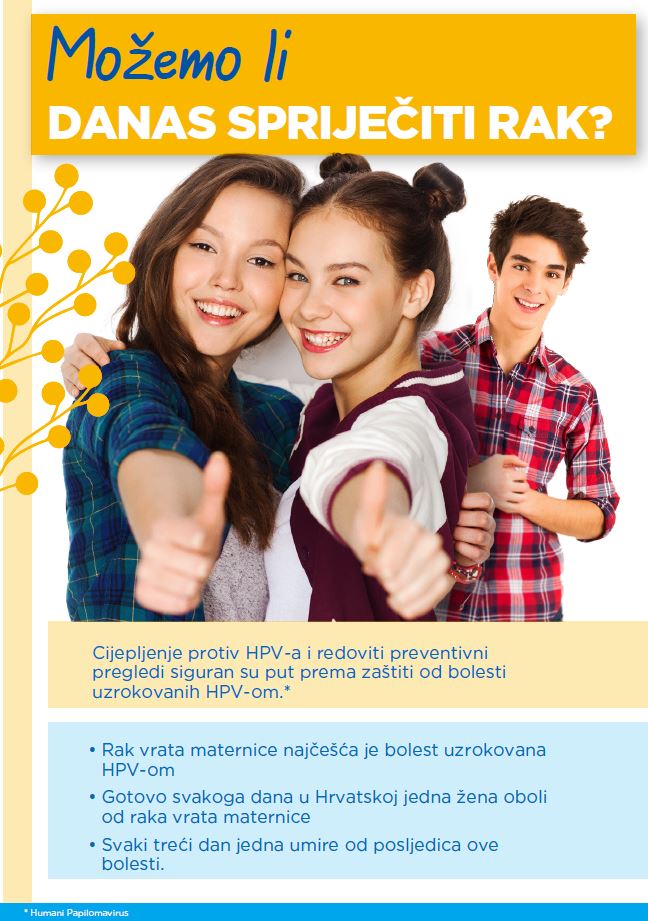 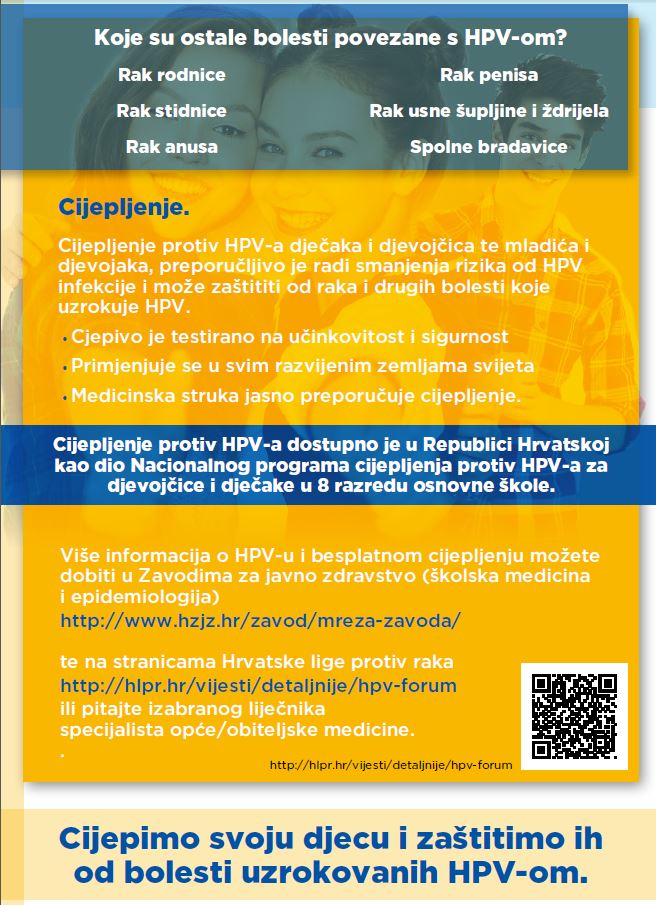 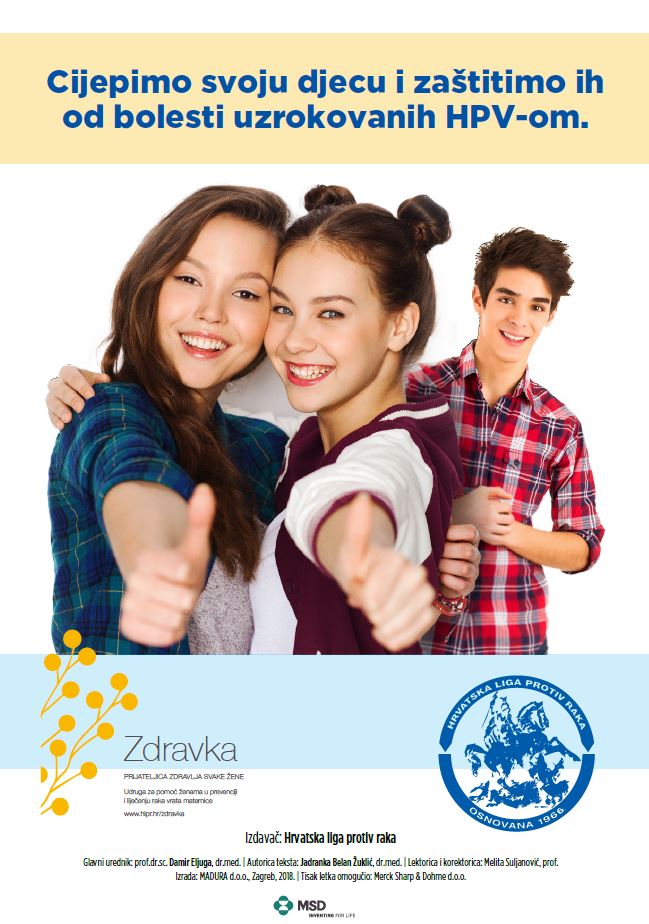    KOME SE PREPORUČA CIJEPLJENJE PROTIV HPV-a I KADA ?Ovo  HPV cjepivo koristi se u žena i djevojaka , mladića i muškaraca u dobi od devet godina nadalje.Djevojčice i dječaci u dobi do uključujući 14 godina primaju dvije doze cjepiva u razmaku od šest mjeseci.Nakon petnaestog rođendana cjepivo se prima u tri doze. Preporučuje se razmak od dva mjeseca između prve i druge doze, te četiri mjeseca između druge i treće doze. Razmaci između doza mogu biti dulji, a preporučuje sve tri doze primiti unutar 12 mjeseci. HPV cjepivo se smije primjenjivati istovremeno s drugim cjepivima. 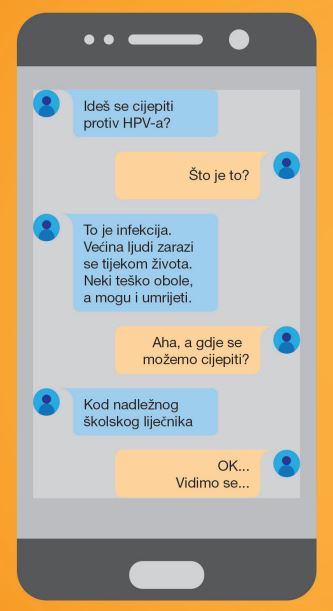 Saznajte više o HPV-u  klikom na link !                 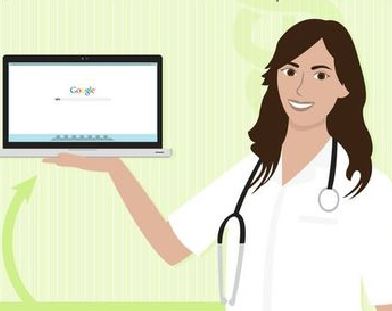 https://g.zarez.info/     video :  https://youtu.be/CMnGoUICZPg   Saznajte sve što možete. Učinite sve što možete.Osigurajte najbolju zaštitu koju možete.ZZJZ OSJEČKO-BARANJSKE ŽUPANIJE                                 ŠKOLSKA MEDICINA                                                                   Drinska 8, Osijek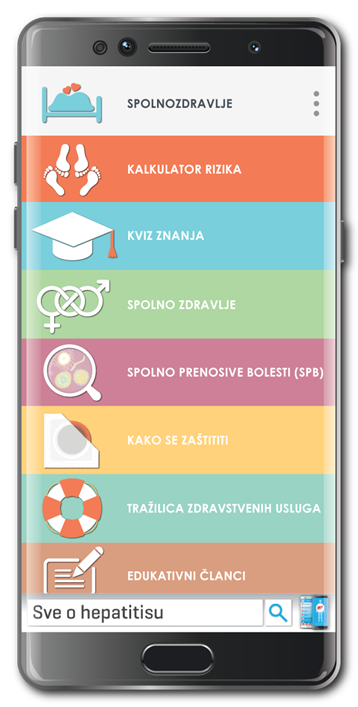 Aplikacija na pregledan i zanimljivnačin pruža korisne informacije ospolnom i reproduktivnom zdravlju,uključujući prevenciju, testiranje,liječenje spolno prenosivih bolesti,kontracepciju, cijepljenje i savjeteza poboljšanje komunikacijes partnerom, sukladno važećimznanstvenim i stručnim spoznajama.Obuhvaća i različite interaktivnesadržaje – kalkulator rizika koji na temeljuodgovora na pitanja pruža procjenu rizika i preporuke za savjetovanje i testiranje, kviz znanja, tražilicu različitih zdravstvenih i psihosocijalnih usluga,ustanova te udrugama razini cijele Hrvatske.Aplikacija je dostupna za preuzimanje na:                                                                     http://spolnozdravlje.hr/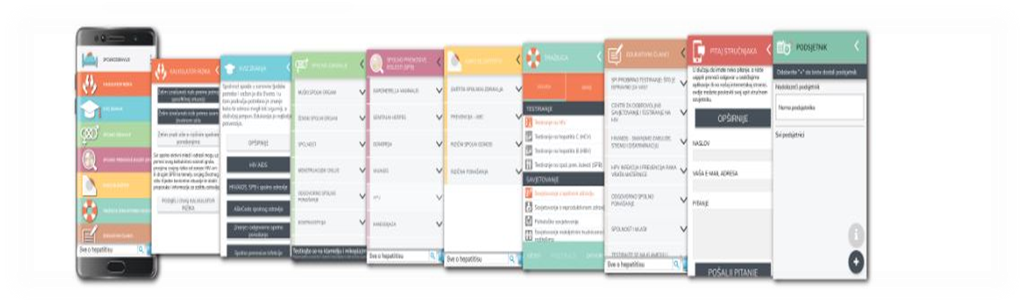 